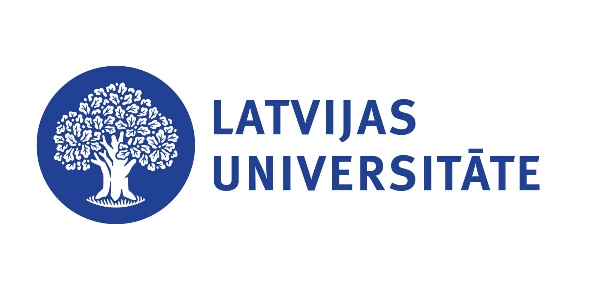 LATVIJAS UNIVERSITĀTES E-BASKETBOLA LĪGAS2020. gada kausa izcīņasNOLIKUMS1. Mērķis un uzdevumi1.1. Popularizēt e-sportu un e-basketbolu Latvijas Universitātes (turpmāk tekstā - LU) studējošo un mācībspēku vidū.
1.2. Veicināt studentos sacensības garu un vēlmi sportot.
1.3. Noskaidrot LU e-basketbola līgas kausa izcīņas čempionus.2. Vispārīgie noteikumiSacensībās tiek izmantota video spēle NBA 2k20 uz PlayStation 4 vai XBOX One konsoles atkarībā no pieteikuma skaita ar katru konsoli.3. Organizatori3.1. LU e-basketbola līgu (turpmāk tekstā – LUEBL) organizē Latvijas Universitātes sporta centrs (turpmāk tekstā – LU SC).
3.2. Par komandu un to sastāvu pieteikumiem un izmaiņām atbild LUEBL galvenais tiesnesis.
3.3. Par sacensību kalendāru un tā izmaiņām atbild LUEBL galvenais tiesnesis Kalvis Kazaks..
3.4. Par protestu, disciplināro jautājumu un konfliktsituāciju risināšanu atbild LUEBL konfliktu komisija (sastāvā ietilpst LU SC pārstāvis un LUEBL galvenais tiesnesis)4. Dalībnieki4.1. LU e-basketbola kausa izcīņā var iesaistīties ikviens interesents. 
4.2. Komanda var pieteikt 7 spēlētājus, spēlē drīkst piedalīties 5 spēlētāji. Katrā spēlē no komandas jāpiedalās vismaz 2 Latvijas Universitātes studentiem, darbiniekiem vai 12. klases skolēniem. Dalībnieks drīkst spēlēt tikai vienā komandā. 
4.3. LU e-basketbola līgas kausa izslēgšanas spēles jeb play-off turnīrā drīkst piedalīties, ja dalībnieks regulārajā čempionātā ir aizvadījis 40% spēļu. 
4.4. Komandu atbildīgā persona ir komandas kapteinis, kas atbild par sniegto datu pareizību.
4.5. Komandas kapteinis atbild par komandas visu dalībnieku iepazīstināšanu ar LUEBL Nolikumu un LUEBL lēmumiem.
5. Dalība turnīrā5.1. LUEBL 2020. gada kausa izcīņā dalība ir bez maksas.5.2 Lai varētu piedalīties turnīrā, katram dalībniekam turnīra laikā vismaz reizi nedēļā ir jāveic kāda sportiska aktivitāte, kurā tiek nodedzinātas vismaz 1000 kilokalorijas, tā jāpiefiksē ar kādu no treniņa aplikācijām, un šī aktivitāte jāiesniedz LUEBL galvenajam tiesnesim.6. Pieteikumi6.1. Spēlētāju pieteikumi dalībai LUEBL 2020. gada kausa izcīņā jāiesniedz laika posmā 2020. gada 28. aprīlim līdz 7. maijam (ieskaitot), aizpildot Google sheet pieteikuma anketu (anketa atrodama - https://forms.gle/z7TamRJEX7KgiD8dA) 
6.2. LUEBL 2020. gada kausa izcīņai jāpiesakās individuāli, bet to var darīt gan ar, gan bez izveidotas komandas. Ja dalībniekam ir komanda (ir kaptenis vai ir vienkārši komandas dalībnieks), to nepieciešams uzrakstīt pieteikuma anketā sadaļā “komanda”. Ja tiks iesniegts pieteikums bez komandas, turnīra organizatori palīdzēs šim dalībniekam atrast komandu.6.3. Pietiekto komandu nosaukumam jāatbilst vispārpieņemtām ētikas normām un tas nedrīkst saturēt cieņu aizskarošus saukļus.7. Komandas kapteinis7.1. Katrai komandai jābūt kapteinim.7.2. Komandas kapteinis atbild par komandas rīcību, uzvedību un disciplīnu.
7.2. Komandas kapteinis laicīgi informē savu komandu par spēļu kalendāru un izmaiņām tajā.7.3. “Mājinieku” komandas kapteinis pirms spēles sākuma (grafikā noteiktajā laikā) izveido privāto maču un sniedz nepieciešamo informāciju pretinieku komandai, lai viņi varētu tam mačam pieslēgties.7.4. Komandas kapteinis pirms katras spēles izvēlās savas komandas formas (mājas vai izbraukuma) atbilstoši spēļu grafikam8. Sacensību kārtība8.1. Spēles laiks un citi noteikumi ir atbilstoši NBA2k20 spēles noteikumiem. Īpašie regulējumi:
8.1.1. Spēles ilgums 5 min ceturtdaļa
8.1.2.  Spēlēs ggrūtības pakāpe - Superstar
8.1.3. Nav Offball likuma (varat segt spēlētāju, kurš nav ar bumbu) 
8.1.4. Spēlētāju nogurums - ieslēgts. 
8.1.5. Spēles ātrums - Normāls.8.2. Gadījumos, kad kāds no spēlētājiem spēles laikā atvienojas, tad tā spēlētāja vietā maču turpina spēlēt bots.8.3. Ja visa komanda atvienojas no spēles, tad notiek sekojošais: 
8.3.1. Ja spēlē ir nospēlēts vairāk kā 75% (3/4) no spēles laika un rezultāts ir lielāks par 20 punktiem, tad tā brīža rezultāts tiek ieskaitīts tā gala rezultāts. 
8.3.2. Ja spēlē nav nospēlēts vairāk par 75% spēles laika, tad spēle ir jāpārspēlē.8.4. Ja komanda nevar ierasties uz spēli, par to ir jāinformē galvenais tiesnesis 48 stundas pirms spēles sākuma.
8.5. Turnīra komandas tiks nokomplektētas un to skaits tiks apstiprināts 8. maijā.
8.5.1. Turnīra izspēles kārtība tiks apstiprināta 8. maijā.
8.6. LUEBL kausa izcīņa sāksies 12. maijā8.7 LUEBL izslēgšanas spēles jeb play-off turnīrs notiek 2020. gada maija beigās un jūnija sākumā.
9. Kalendārs9.1. LUEBL kausa izcīņas sezonas spēļu kalendārs tiks apstiprināts 9. maijā.
9.2. Organizatoriskas nepieciešamības gadījumā LUEBL galvenais tiesnesis drīkst izmainīt spēļu kalendāru, paziņojot par to ar izmaiņām saistītajām komandām ne vēlāk kā 24 stundas pirms kalendārā paredzētās spēles sākuma.
9.3. Ja ir nepieciešamas izmaiņas kalendārā, tad komandai vismaz 2 dienas pirms paredzētās spēles ir jāvienojas ar pretinieku komandu par spēles pārcelšanu, informējot par to LUEBL galveno tiesnesi.
9.4. Play-off spēļu apstiprināto kalendāru mainīt nedrīkst.10. Apbalvošana10.1. LUEBL kausa izcīņas čempiona titula ieguvēji tiek apbalvoti ar kausu.
10.2. LU EBL kausa izcīņas 1. - 3. vietu komandu spēlētāji tiek apbalvoti ar medaļām.10.3. LUEBL kausa izcīņas noslēgumā piešķir sekojošas individuālās balvas:
10.3.1. sezonas vērtīgākais spēlētājs;
10.3.2. fināla vērtīgākais spēlētājs.
11. Protesti11.1. Ja komanda ir pārliecināta, ka NOLIKUMA noteikumu neievērošanas gadījumā tiek pārkāptas komandas intereses un tiek ietekmēts spēles rezultāts, un tā neatzīst galīgo spēles rezultātu, tai ir tiesības iesniegt rakstisku PROTESTU (sīks notikuma izklāsts) 
11.2. Protestus izskata LUEBL konfliktu  komisija un lēmums tiek paziņots konfliktā iesaistītajām pusēm 72 stundu laikā no protesta iesniegšanas brīža.
11.3. LUEBL konfliktu komisijas lēmums ir galīgs.